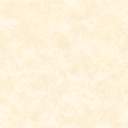 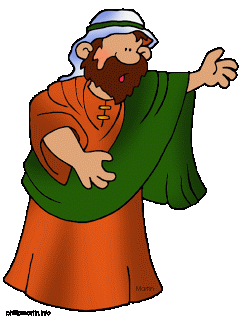 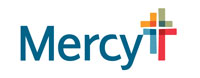 In these ten 30-minute DVD presentations Thomas Smith and Sarah Christmyer                                                             provide an overview and explanation of the prophets.                              Sessions take place on the following Tuesdays 6:30 – 7:30 PM:                                                                                         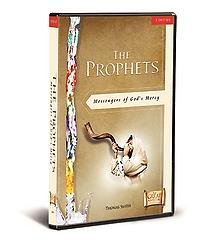 Introduction to the Prophets (October 3, 2017)Hosea: Living God’s Love Story (October 17)Jonah: God’s Reluctant Messenger (November 7) Isaiah Part 1: Prophet of Woe (November 21)Isaiah Part 2: Prophet of Consolation (December 5)Jeremiah: The Broken-Hearted Prophet (January 9, 2018)Ezekiel: God’s Watchman on the Wall (January 23)Daniel: Faithful to the End (February 6)Haggai and Malachi: Messengers of Hope (February 20)           New Testament and Modern Prophets: Messengers of the New Covenant (March 6)                          Note: SNOW DAY - 3/20/2018 (Closing info: CH 4WIVB/WNLO & CH 7 WKBW)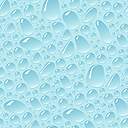 In The Prophets You Will:Discover who the prophets were, what their message was, and why they are important to us.Discover the areas in your life that prevent you from drawing closer to God.Understand how the central message of the prophets is one of love, proclaiming the mercy of God for his children.See how their powerful words speak to us today, shedding light on our faith and our lives.Discover the ways you are called to be the voice of God to others. ...and much more!